Sunday Sermon Questions		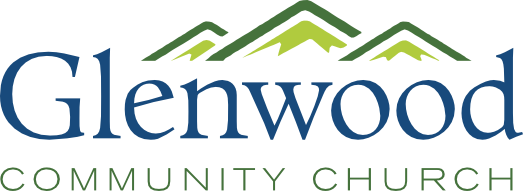 Title: The Blessing of GodApril 22, 2018____________________________________________________________________________________________________________Scripture Reading: Ephesians 1:1-10What impacted you the most from this week’s sermon? Why? (If you missed it, you can listen to the message at https://glenwoodcc.org/resources/teaching)Read Ephesians 1:1-10. What are your first impressions from this passage? What stood out to you the most? Read it again. What would you say is the main focus/theme of this passage? The words “blessed” and “blessing” are used frequently today. What do you think it means to be blessed?In what ways does Ephesians 1:3 use the word “blessed?” Can you think of others verses in the Bible that use this word and how do they help us to define what it means?Walk through Ephesians 1:1-8 again. What blessings from God are mentioned in these verses?Even though we are the recipients of these blessings, these verses are powerfully God-centered. How do these verses prompt us to proclaim with Paul: “Blessed be the God and Father of our Lord Jesus Christ?”What are the first things that come to mind when you think of God’s blessings in your life? What kinds of things should come to mind first?Spend significant time this week praising God for the blessings mentioned in these verses. Try to make this a regular habit in your daily routine and notice how your perspective on life is transformed.